Gymnázium, Havířov – Podlesí, příspěvková organizace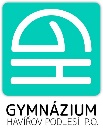 Studentská 1198/11736 01 Havířov – PodlesíV Havířově dne ........................Žádost o individuální vzdělávací plán Vážená paní ředitelko,žádám Vás tímto o povolení individuálního vzdělávacího plánu pro mého syna/mou dceru.Jméno a příjmení žáka/žákyně: ....................................................................................................,datum narození:  ..........................................,  IVP od   ...........................   do  ..........................., pro ........... ročník, kód oboru vzdělání ......................................................Zdůvodnění:  	...	...Jméno a příjmení zákonného zástupce: .....................................................................................Bydliště: .......................................................................................................................................	Podpis zákonného zástupce	Podpis žáka/žákyněPřílohy:uveďte všechny přílohy